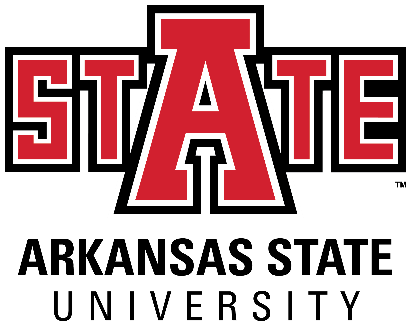 Students requiring developmental course work based on low entrance exam scores (ACT, SAT, ASSET, COMPASS) may not be able to complete this program of study in eight (8) semesters. Developmental courses do not count toward total degree hours. Students having completed college level courses prior to enrollment will be assisted by their advisor in making appropriate substitutions.  In most cases, general education courses may be interchanged between semesters. A minimum of 45 hours of upper-level credit (3000-4000 level) is required for this degree. Mandatory state and institutional assessment exams will be required during your degree program. Failure to participate in required assessments may delay graduation.Additional Graduation Requirements:2020-2021 BACHELORS OF SCIENCE AGRICULTURE DEGREES For a more detailed outline of all academic requirements and regulations for the Bachelors of Science in Agriculture degrees, please see the 2020-2021 Undergraduate Bulletin. 1. At least 120 credit hours 2. 45 hours of upper level (JR/SR) credit 3. Completed all required and elective hours 4. Maintain a minimum 2.0 GPA in all sections of the degree course work a. General Education b. Ag Core c. Major Requirements d. Program Emphasis Requirements e. Free Electives 5. Minimum overall 2.0 GPA (including A-State and Transfer hours) Year 1Year 1Year 1Year 1Year 1Year 1Year 1Year 1Year 1Fall SemesterFall SemesterFall SemesterFall SemesterSpring SemesterSpring SemesterSpring SemesterSpring SemesterCourse No.Course NameHrsGen EdCourse No.Course NameHrsGen EdENG 1003Composition I3xENG 1013Composition II3xMATH 1023College Algebra3xCOMS 1203Oral Communication3xAGRI 1213Making Connections in Agriculture3ART/MUS/ THEA 2503Fine Arts: Visual/ Musical/ TheaterChoose 1 3xPSSC 1303/1301Intro to Plant Science & lab4HIST 1013/1023; SOC 2213; PSY 2013; GEO 2613; CMAC 1003Choose 1: World Civilization to /since 1660; Intro to Sociology; Intro to Psychology; Intro to Politics; Intro to Geography; Intro to Mass Communication3xHIST 2763/2773 or POSC 2103US History to/ since 1876 or Intro to US Government3xAGEC 1003Intro to Agribusiness3Total Hours: Total Hours: 1616Total Hours:Total Hours:1515Year 2Year 2Year 2Year 2Year 2Year 2Year 2Year 2Year 2Fall SemesterFall SemesterFall SemesterFall SemesterSpring SemesterSpring SemesterSpring SemesterSpring SemesterCourse No.Course NameHrsGen EdCourse No.Course NameHrsGen EdCHEM 1043/1041Fund. Concepts of Chemistry with lab 4xPSSC 2813/2811Soils and Soils Lab4AGST 2003 or ANSC 1613Intro to Ag Systems Technology or Intro to Animal Science3xSTAT 3233Applied Statistics3ENG 2003 or 2013 or PHIL 1103World Literature to/ since 1660 or Intro to Philosophy3xAGST 3543Fund. GIS/GPS3AGRI 2213Genetic Improvement of Plants and Animals3AGEC 3013 or CIT 1503Decision Tools for Agribusiness or Microcomputer Applications 3HIST 1013/1023; SOC 2213; PSY 2013; GEO 2613; CMAC 1003Choose 1: World Civilization to /since 1660; Intro to Sociology; Intro to Psychology; Intro to Politics; Intro to Geography; Intro to Mass Communication3xCHEM 1052Fund. Concepts Organic and Biochemistry 2Total Hours: Total Hours: 1616Total Hours:Total Hours:1515Year 3Year 3Year 3Year 3Year 3Year 3Year 3Year 3Year 3Fall SemesterFall SemesterFall SemesterFall SemesterSpring SemesterSpring SemesterSpring SemesterSpring SemesterCourse No.Course NameHrsGen EdCourse No.Course NameHrsGen EdAGST 3503Geospatial Data Application3BIO 3303/3301 or BIO 3313/3311General Entomology with Lab or Economic Entomology with Lab4AGRI 3813Ag Biosystems I3PSSC 3323Weeds and Weed control3UL Agronomy ElectiveAGRI, AGST, HORT, PSSC or BIO 1503 Biology of plant Plants 3UL Agronomy ElectiveAGRI, AGST, HORT, PSSC or BIO 1503 Biology of plant Plants3PSSC 4313Plant Growth and Development3PSSC 3313Plant Disease Management3BIOL 1003/1001Biological Science with lab4xAGRI 3823AG Biosystems II3Total Hours: Total Hours: 16 16 Total Hours:Total Hours:1616Year 4Year 4Year 4Year 4Year 4Year 4Year 4Year 4Year 4Fall SemesterFall SemesterFall SemesterFall SemesterSpring SemesterSpring SemesterSpring SemesterSpring SemesterCourse No.Course NameHrsGen EdCourse No.Course NameHrsGen EdPSSC 4804Principles of Crop Production4PSSC 4813Soil Fertility3UL Agronomy ElectiveAGRI, AGST, HORT, PSSC or BIO 1503 Biology of plant Plants6AGRI 4223Ag and the Environment3Free ElectiveFree elective, consult advisor3AGRI 4723Ag Connections3Free ElectiveFree elective, consult advisor2UL Agronomy ElectiveAGRI, AGST, HORT, PSSC or BIO 1503 Biology of plant Plants2Total Hours: Total Hours:  13 13Total Hours:Total Hours:1313Total Upper-Level Hours: Total Upper-Level Hours: 4545Total Degree Hours:Total Degree Hours:120120